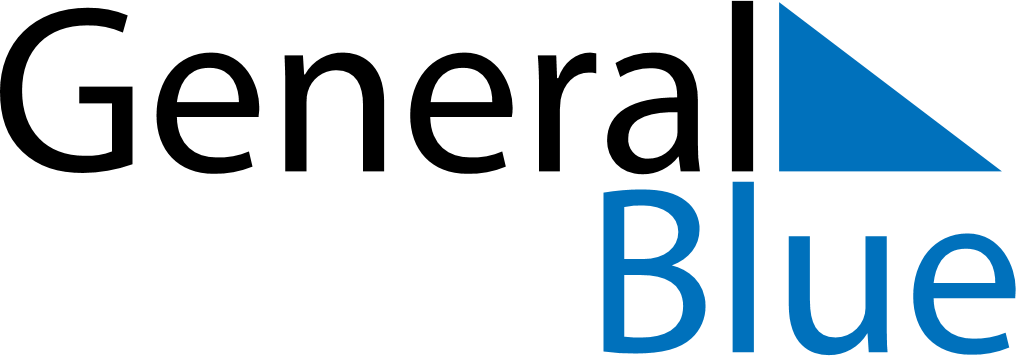 September 2202September 2202September 2202September 2202September 2202SundayMondayTuesdayWednesdayThursdayFridaySaturday123456789101112131415161718192021222324252627282930